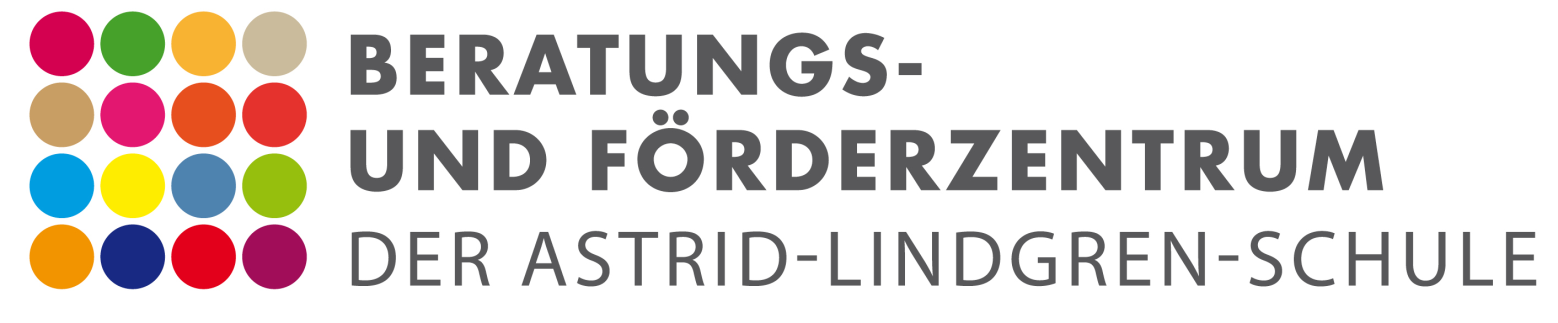 Hupfeldstraße 8, 34121 Kassel │ 0561-313855, FAX 0561-45012454│Poststelle@lindgren.kassel.schulverwaltung.hessen.deArbeitsvereinbarung Nr. ____Datum: ________ 20___Anwesenheit:Beratungs- und Förderaufträge:Unterschriften aller beteiligten Personen	Name der Schule:Schulleitung allgemeine SchuleBFZ Astrid-Lindgren-Schule:Mitarbeiter und Mitarbeiterinnen